Администрация города Дубны Московской области                                                   Управление народного образования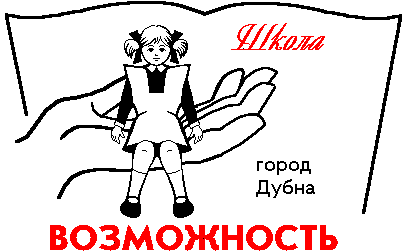 Муниципальное  бюджетное общеобразовательное учреждение «Общеобразовательная школа «Возможность» для детей  с ограниченными возможностями здоровья города Дубны Московской области» (школа «Возможность») ул. Попова,  д. 9, г. Дубна, Московская обл., 141980, тел: (496)21-2-01-48, E-mail: vozm@uni-dubna.ruОКПО: 13376416, ОГРН: 2085010007223, ИНН: 5010029086, КПП: 501001001Доклад на ШМО учителей начальных классов«Разработка наглядных пособий и дидактического материала для индивидуальной и групповой работы с учащимися с интеллектуальными нарушениями»Выполнилаучитель начальных классовШишлянникова С.С.январь , 2017«Разработка наглядных пособий и дидактического материала для индивидуальной и групповой работы с учащимися с интеллектуальными нарушениями»Создавая наглядный материал,  необходимо учитывать внешнюю эстетику, привлекательность изделия. Ребенка в младшем школьном возрасте привлекают большие формы, яркие богатые сочетания красок.Наряду с внешней эстетикой при создании дидактического материала  необходимо учитывать соблюдение некоторых принципов:1) учет возрастных особенностей;2) посильность и доступность;3) многофункциональность;4) безопасность.При создании дидактических игр и наглядных пособий нужно чётко определить их функциональное назначение и методические рекомендации по использованию в учебном процессе.Всем педагогам, дефектологам и логопедам давно известно, что  очень важно  совершенствовать точные движения пальцев и рук . Это способствует успешному  развитию головного мозга ребёнка. Ведущие специалисты уже давно подвели доказательную базу того, что качество речи напрямую зависит от того насколько хорошо развита мелкая моторика  у человека. Чем больше мелких и кропотливых дел может выполнить ребёнок, тем лучше у него происходит развитие речи и проще оказывается научиться письму в начальной школе.В связи с этим тренировки пальцев и рук нужно начинать с самого младенчества, когда малыш только осваивает навык схватывания предметов. А до этого делать массаж кончиков пальцев, этим будет обусловлено максимальное стимулирование мозга ребенка.Работа с учащимися, имеющими интеллектуальные нарушения,   начинается с самых элементарных действий по развитию мелкой моторики. В своей практике педагоги используют разные упражнения с предметами и без предметов. В работе с детьми, имеющими грубо несформированную моторику,   я использую упражнения с прищепками, пирамидками (разных видов), карточками с картинками по всем учебным предметам. Интересно проходят занятия с использованием математического планшета, сделанного на каждого ребёнка.Наглядный и дидактический материал готовлю как для индивидуальной, так и групповой работы. В основном, использую в рамках кружковой работы или же при обучении глубоко умственно отсталых детей со множественными нарушениями.Игры с прищепками для детей относятся к модульной гимнастике, которая подразумевает занятия с предметами, которые сами по себе не разбираются, но из них можно делать другие вещи. С помощью такой гимнастики укрепляется и развивается кисть и два пальца руки, которые в последующем будут активно задействованы в письме.Когда происходит дидактическая игра с прищепками, то указательный и большой пальцы ведущей руки испытывают напряжение схожее с тем, которое нужно приложить при удержании пишущей ручки. Параллельно с физическим развитием кисти происходит совершенствование речи, пополнение словарного запаса, активизируется творческое мышление, происходит формирование пространственных понятий и чувственного восприятия мира. Для осуществления последнего пункта потребуются прищепки разных цветов, сделанные из различных материалов от пластмассы до дерева, возможно, они будут разной формы и размера.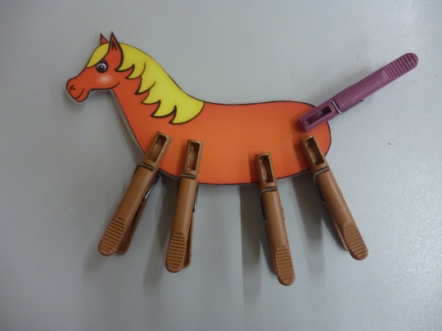 Как играть с прищепками. Варианты игрСамым простым примером дидактической игры с прищепками может служить действие, когда нужно открывать и закрывать прищепку, сопровождая это действие стихами о животных. Это может быть лиса или крокодил, гусь или аист, кошка или собака. Короткие стишки про этих животных, которыми будет сопровождаться это движение,  помогут озвучить прищепку и она станет лаять, мяукать или щёлкать клювом.Для развития воображения стоит предложить ребенку набор прищепок и простых геометрических фигур. Сначала нужно показать, как можно сделать из них солнышко, цветочек, человечка, а потом и самому ребенку предложить собрать самостоятельно.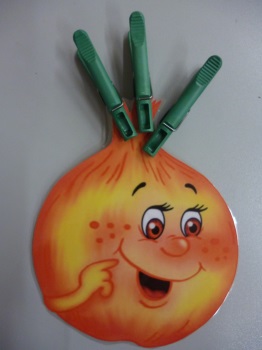 Примеров того как играть с прищепками большое количество от простого составления забора и собирания из них фигурок животных до разыгрывания сценок.Многофункциональное пособие с прищепками представляет собой круг, разделённый на сектора. Ребёнок подбирает и прикрепляет с помощью прищепок необходимую картинку. С помощью такого круга можно учить название цветов радуги, дней недели, месяцев, соотносить цифры с количеством предметов, читать слова, добавляя слоги, подбирать «еду» для животных (игра «Кто что ест») и таких вариантов можно придумать очень много.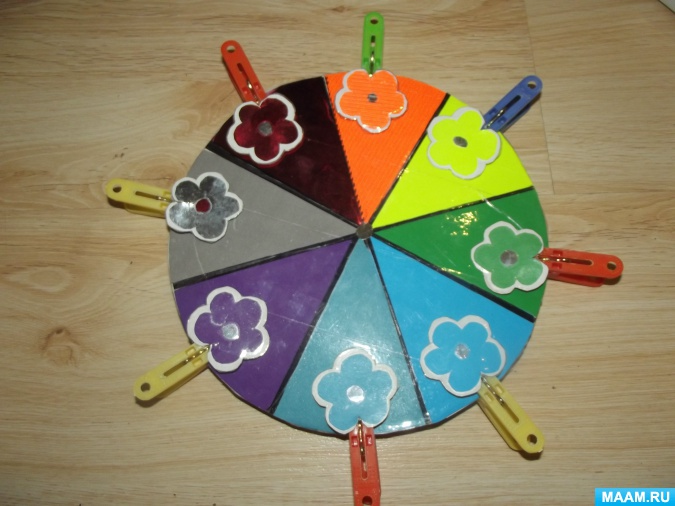 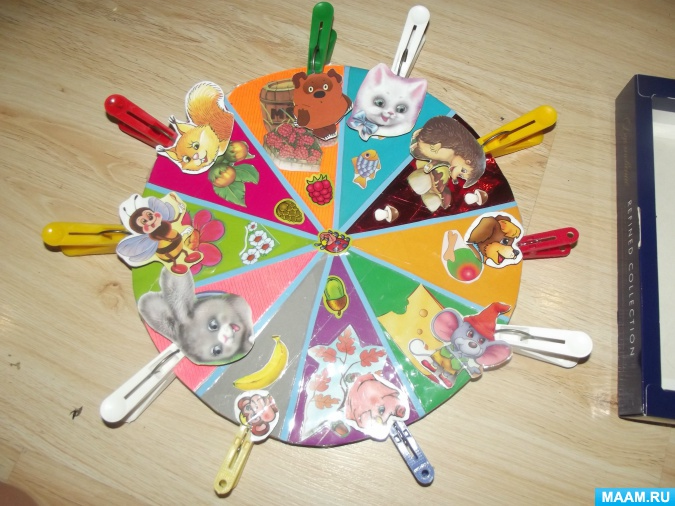 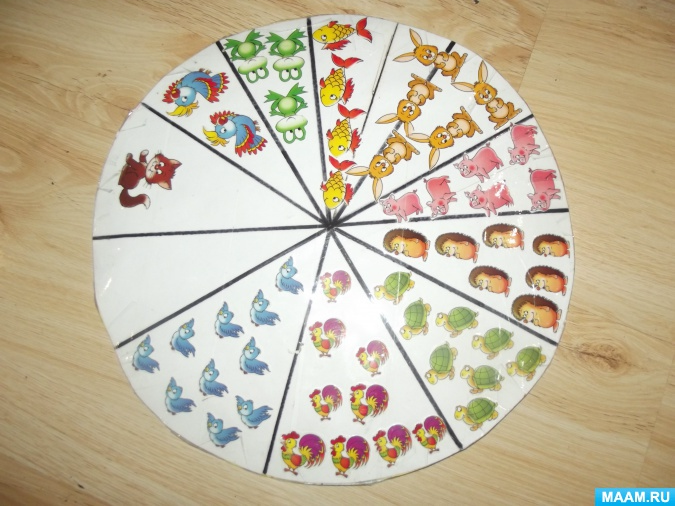 ПирамидкиПирамидка – очень простая игра для детей, но у нее огромный потенциал. Во время игры с пирамидкой у ребенка развивается восприятие цвета, размера, формы; мелкая моторика пальцев, координация движений, логика, закладывается фундамент будущей речи. Игра «Колечки завертелись»Наденьте на тонкий стержень пирамидки (или не заточенный карандаш) 2-3 колечка и повращайте их рукой. Можно покатать такую конструкцию по полу – получится стержень на колесах.   Игра «Колечки-волчки»Колечки можно вертеть на столе или полу, как волчки. А можно просто покатать по полу, как колесики.Игра «Сними колечки»Первое, чему надо научить ребенка - снимать со стержня одно колечко за другим. Помогайте ребенку, вытягивая стержень пирамидки из колечка, который малыш взял в руки.Игра «Надень колечко»Когда колечки сняты – покажите малышу, как их надевать обратно на стержень. Помогайте ребенку просовывать стержень в колечко. Чтобы пирамидка получалась аккуратной, на начальных этапах подсказывайте ребенку, какое колечко можно взять.Колечки можно нанизывать не только на стержень, но и на шнурок или веревочку.Логическая игрушка «Стаканчики»Интерес у детей вызывают пирамидки в виде разноцветных формочек или стаканчиков. Пирамидки можно собирать по-разному.  Например, ставить их один на один или складывать стаканчики друг в друга по размеру. 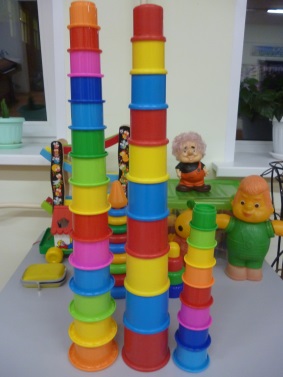 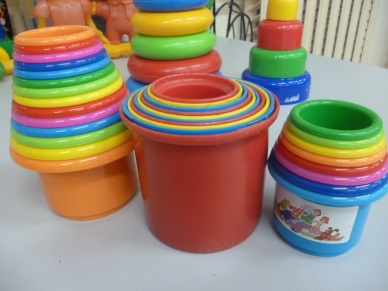 Такие пирамидки многофункциональные, с ними можно лепить куличики  в песочнице или играть в воде, переливая воду из одного в другой. Игра со стаканчиками поможет детям запоминать цвета, сопоставлять размеры предметов, получить перве навыки счёта.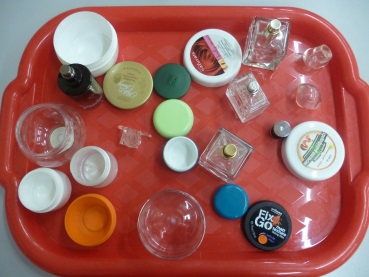 Игры с баночками и флакончиками учат детей подбирать подходящие по размеру крышки, уметь завинчивать в нужном направлении.Математический планшетЭто дидактическое учебно-игровое пособие является многофункциональным, позволяет эффективно решать задачи познавательно-речевого развития детей.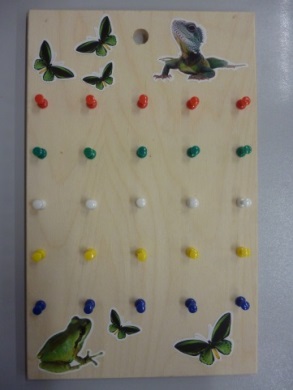 Цель: развитие речи, умения «читать схемы», математических способностей, ориентировки в пространстве.Игра «Лото на математическом планшете» развивает внимание, речь, мелкую моторику. К игре готовятся карточки в соответствии с лексическими темами: «Одежда», «Посуда», «Обувь», «Мебель», «Бытовая техника» и др.Математический планшет можно сделать своими руками. Для этого нужно в деревянную доску вбить канцелярские гвоздики с пластмассовыми цветными шляпками.Ребёнок с помощью канцелярских резинок выкладывает на математическом планшете изображение предмета по определённой теме.Математический планшет – это возможность исследовательской деятельности для ребёнка, содействие его психосенсомоторному, когнитивному (познавательному) развитию, а также развитию творческих способностей. А это означает развитие тонкой моторики, дифференцированного восприятия, сенсомоторной памяти, усвоение обобщённых знаний и способов действия.Игры с карточками по учебным предметамТакие наглядные раздаточные пособия можно использовать на занятиях как индивидуально, так и в группе.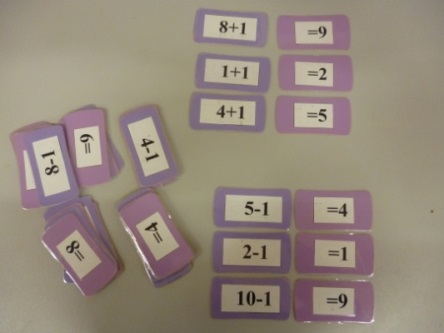 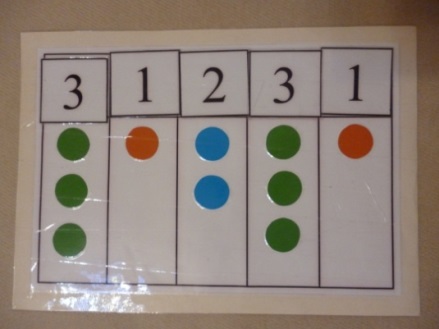 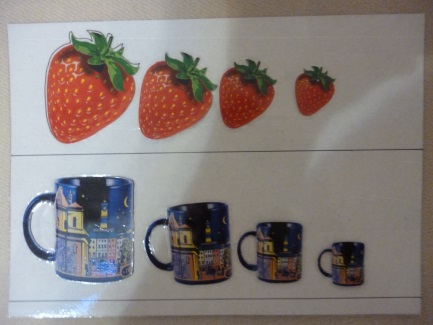 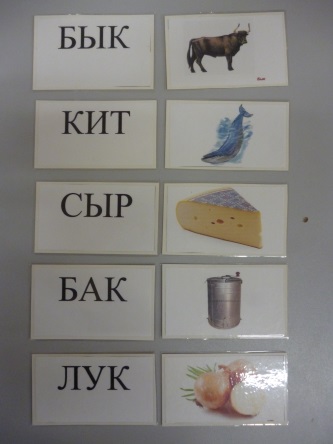 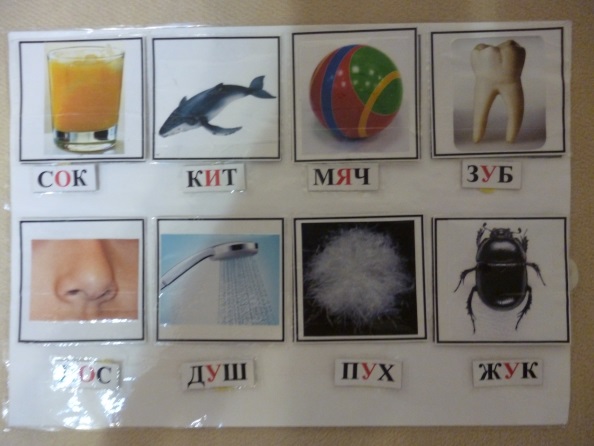 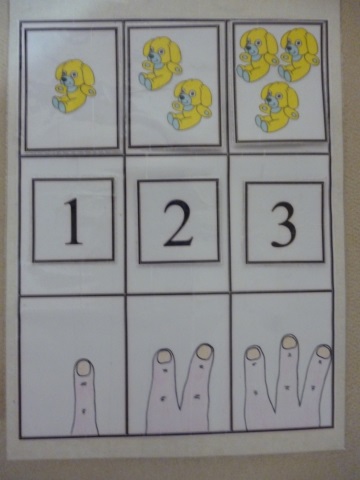 Коррекция умственно-отсталых детей  младшего возраста  должна осуществляться  в большой мере  в тех видах  деятельности, которые характерны для детей  дошкольного  возраста . Эти виды деятельности для них  наиболее доступны, мотивированы, интересны.Содержание обучения на занятиях  очень разнообразно, что  определяется  многообразием  различных дефектов, присущих умственно  отсталым детям. Тяжелые нарушения моторики, в частности зрительно-двигательной координации, которые прямым образом отражаются на возможностях  и результатах предметно-практической деятельности  детей, требуют проведения игр и упражнений, направленных на коррекцию этих нарушений. Для коррекции тяжелых нарушений внимания предусмотрены специальные  упражнения  и игры. Сенсорное развитие этих  детей осуществляется по разработанной системе  в предметно-манипулятивной деятельности и дидактических играх.